HOPE HIGH SCHOOL Carfield, Clay Brow, Skelmersdale WN8 9DP     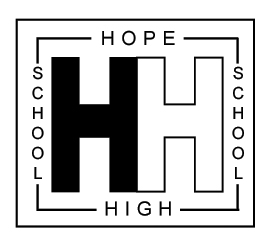                   	Tele: 01695 721066    Fax: 01695 732932                 	 Email: head@hope.lancs.sch.uk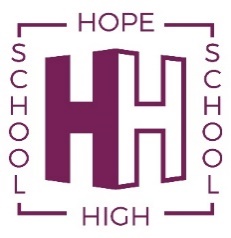 AIMS: The policy outlines the commitment of staff, pupils and governors at Hope High School to ensure that equality of opportunity is available for all members of our community.  To ensure we meet the obligations under the public sector equality act duty by having due regard to the Equality Act 2010 which protects individuals from discrimination and harassment based upon ‘protected characteristics’ the protected characteristics in respect of the pupils are: • Disability• Gender reassignment• Pregnancy and maternity• Race• Religion or belief• Sex• Sexual orientationEquality of opportunity at Hope High School means providing equality and excellence for all in order to promote the highest possible standards. Equality of opportunity applies to all members of the school community; pupils, staff, governors, parents and carers and community members.The core values and ethos of the Equality Policy are: To prepare pupils for life in a diverse society and world.To meet the diverse needs of the pupils. To ensure that an inclusive ethos is established and maintained.To make Hope High School a place where everyone, irrespective of their race, colour, ethnic or national origin or citizenship, feels welcomed and valued. To respect and value linguistic, cultural and religious diversity in the community. To develop each pupil’s sense of personal and cultural identity and to encourage pupils to be confident, open to change, receptive and respectful towards other identities.To acknowledge the existence of prejudice, and be proactive in tackling and eliminating discrimination. To ensure that issues related to equality and prejudice are recognised across all areas of school activity. To ensure that equality is an integral part of all planning and decision making within the school.Legislation and guidance This document meets the requirements under the following legislation: The Equality Act 2010, which introduced the public sector equality duty and protects people from discriminationThe Equality Act 2010 (Specific Duties) Regulations 2011, which require schools to publish information to demonstrate how they are complying with the public sector equality duty and to publish equality objectivesThis document is also based on Department for Education (DfE) guidance: The Equality Act 2010 and schools.  School ContextRoles and ResponsibilitiesThe governing board will:Ensure that the equality information and objectives as set out in this statement are published and communicated throughout the school, including to staff, pupils and parents, and that they are reviewed and updated at least once every four years Delegate responsibility for monitoring the achievement of the objectives on a daily basis to the headteacherThe equality link governor is Ann Clark They will:Meet with the designated member of staff for equality every Half Term, and other relevant staff members, to discuss any issues and how these are being addressed Ensure they’re familiar with all relevant legislation and the contents of this documentAttend appropriate equality and diversity trainingReport back to the full governing board regarding any issuesThe headteacher will:Promote knowledge and understanding of the equality objectives amongst staff and pupilsMonitor success in achieving the objectives and report back to governorsMeet with the equality link governor every Half Term to raise and discuss any issues Support the headteacher in identifying any staff training needs, and deliver training as necessaryAll school staff are expected to have regard to this document and to work to achieve the objectives.LEADERSHIP AND MANAGEMENT: All school policies reflect a commitment to equal opportunities. The governing body and school leaders set a clear ethos, which reflects the commitment to equality for all members of the school’s community. Hope High School promotes positive and proactive approaches to valuing and respecting diversity. The Leadership Team work in partnership with others to promote equality of opportunity, oppose all forms of oppressive behaviour, prejudice and discrimination. Teaching and curriculum development are monitored to ensure high expectations of pupils and appropriate breadth of content in relation to the school and the wider community. The Governors will:Ensure the aims of Hope High School indicate a commitment to providing equality of opportunity.Strive to ensure that its own membership reflects the communities, which the school serves, in terms of ethnicity, gender and class. Ensure they receive up to date training and instruction in fair employment practices and procedures. Ensure fairness when issuing funds. Liaise with the Head Teacher and Senior Leadership Team regarding the way in which the school addresses equality issues and make recommendations and decisions as appropriate.Staffing: Safer Recruitment and Professional Development: The Governing Body: Is committed to equality for all in the appointment, development, training and promotion of staff, and in all dealings with pupils and parents and carers of the school. Recognises the value of a diverse and inclusive workforce.Together with the school leaders will operate at all times within the requirements of anti-discrimination legislation and will promote equality positively in its staffing decisions. All decisions, including advertising of vacancies, shortlisting, selection, induction, appraisal, training, development, promotion, terms and conditions of employment, dismissal and pay will be based on an objective and fair assessment of school requirements.  The only personal characteristics, which will be taken into account, will be those, which are necessary for the requirements and proper performance of the work involved. There will be no generalised concepts or assumptions about the characteristics of groups. All staff have the right, through the agreed procedures, to challenge any decision or action taken which they believe to be in breach of these principles. Any member of staff who deliberately and knowingly contravenes this policy will be liable to formal disciplinary action.Statutory Requirements: The Governing Body is bound by law not to discriminate in certain groups. The Equality Act 2010 has brought together all the current discrimination laws into one and sets out the ‘protected characteristics’ that qualify for protection from discrimination as: • Age • Disability • Gender reassignment • Marriage and civil partnership • Pregnancy and maternity • Race • Religion or belief • Sex and • Sexual orientation There are some exemptions from this legislation in situations where the essential nature of a job calls for a man, woman or person from a religion or racial group. The Governing Body would not normally seek to use exemptions from the above acts.The Governing Body will: Give sympathetic consideration for requests for time off or for religious observance from staff who are active members if religions or beliefs, although such time off will be unpaid and will be considered only subject to the operational requirements of the school. Wherever possible make reasonable adjustments to recruitment processes, working conditions or the working environment, including terms and conditions of employment, to help overcome practical difficulties created by applicants and members of staff who have a disability. Acknowledges these areas of regulation and confirms its commitment to enforce these statutory requirements in the school.Advertising of vacancies:Vacancies will be advertised openly and will normally be available for members of staff in the school to apply. Selection for appointment or promotion: All decisions relating to appointments or promotions will be conducted in accordance with the following principles:A detailed job profile will be drawn up which accurately describes the duties of the post. An objective and sufficiently detailed person specification will be defined from the job profile.Job profiles, person specification and the selection criteria will be available to all candidates Shortlisting will be carried out against the selection criteria and a written record retained of the assessment of each candidate. Selection decisions will be made against the agreed criteria and no other criteria will be used. A written record of the selection decision relating to the agreed criteria will be retained.Reasonable adjustments will be made to the recruitment and selection process where necessary to ensure that people with disabilities are enabled to compete for appointments in the school.Specific Issues: 1. Age: The Governing Body is opposed to any direct or indirect discrimination based on age.Disability: The Governing Body is opposed to any discrimination against people with disabilities based on assumptions of their ability or otherwise carry out the duties of a post in the school. Where a candidate who has a disability is appointment to the post in the school, reasonable provision will be made for adjustments to the working conditions or environment where this is practicable. Gender reassignment: The Governing Body is opposed to any discrimination as a result of a person proposing to undergo, undergoing or having undergone a process (or part of a process) for the purpose of reassigning the person’s sex.Marital status or civil partnership: The Governing Body is opposed to any discrimination against employees who are married or in a civil partnership. Pregnancy and maternity: The Governing Body is opposed to any discrimination against a woman because of her pregnancy and / or maternity leave. Race: The Governing Body is opposed to any direct or indirect discrimination based on race, colour, ethnic or national origin. There may be situations in the school which require special consideration and when an occupational requirement may apply to justify the employment of someone of one particular race or ethnic origin. However, these situations will be unusual and exceptional, and will be discussed with staff in advance. Religion or Belief: The Governing Body is opposed to any direct or indirect discrimination based upon religion or belief. Sex The Governing Body is opposed to any direct or indirect discrimination based on gender. There may be situations in the school, which require special consideration and where a genuine and determining occupational requirement may apply to justify the employment of someone of a particular sex. However, these situations will be unusual and exceptional, and will be discussed with the staff in advance. Sexual orientation: The Governing Body is opposed to any direct or indirect discrimination based on perceived or actual sexual orientation. Harassment or bullying: The Governing Body is opposed to any unwanted conduct relating to a protected characteristic that has the purpose or effect of violating a person’s dignity or creating an intimidating, hostile, degrading, humiliating or offensive environment. The Governing Body is further opposed to any act of victimisation, harassment or bullying against any member of staff either by an employee or third party based on assumptions about their status in the above categories or any other grounds. Such action will be investigated in accordance with the school’s procedure and may lead to formal disciplinary action. Non-statutory aspects: Although there is no statutory requirement not to discriminate against any other groups, or characteristics of staff, the Governing Body wishes to state that it will not in any way discriminate against members of staff or applicants for posts on the grounds of their political affiliation.Positive Action: The Governing Body recognises that the avoidance of discrimination is not sufficient to ensure that equality exists in the school. The Governing Body will therefore give full consideration to measures of positive action which may assist in achieving the aims of this policy. This action is designed to encourage or facilitate the employment or training of minority or disadvantaged groups.The Governing Body will not discriminate in favour of individuals from specific groups (positive discrimination) but it will take positive action which enables members of those groups to compete on an equal basis. Positive action measures may include:Encouraging applicants from specific groups which are underrepresented in the school• Encouraging people with disabilities to apply for posts • Advertisements which encourage applicants from individuals of a particular sexual orientation, religion or belief, but make it clear that selection will be on merit • Flexible working - promoting the use of job shares and flexible working where operational factors make it possible • Language / literacy training • Supportive training measures for underrepresented groups • Assistance with applications for candidates with language problems • Commitments to interviewing disabled people who meet the basic criteria for the post • Encouraging staff to become representatives of trade unions / associationsHarassment and Grievance Procedures: Harassment has the effect of destroying dignity and undermining the confidence of employees. It can take many forms, including physical contact, bullying, threatening or ignoring someone. It can be a series of offensive remarks or a single incident. It can be behaviour that staff find offensive even if not directed towards them or harassment because of perception or association. The Governing Body is committed to the principles of dignity at work for its entire staff in the school. This includes the right to be treated with respect by all managers and colleagues. The Governing Body will consider any acts of harassment including those on the grounds of age, disability, gender reassignment, marital status and civil partnership, pregnancy and maternity, race, religion or belief, sex or sexual orientation, as totally unacceptable and outside the ethos and culture of the school. Any such act by a member of staff against any adult or child will be treated as a disciplinary offence, and action taken accordingly.Hope High School has procedures to resolve grievances and for the handling of complaints of harassment and bullying at work. The Governing Body is committed to investigate any such complaint. These procedures will be followed carefully and promptly in response to any such complaint. The first point of contact for any such complaint should be Helen Dunbavin, Head Teacher or in the case of a grievance against The Head Teacher, Mr Mike Forshaw, Chair of Governors. In addition, staff have the right to approach their profession association or trade union representative for support. Alternatively, the Teacher line can also provide appropriate support.Monitoring: The school will keep records of existing staff and new applicants which can be analysed to provide data to assess whether equality is being demonstrated. The Governing Body will regularly monitor the effectiveness of its policy by the following methods: • All applicants for posts will be invited to indicate whether they have any special requirements or require reasonable adjustments to enable them to submit an application, attend an interview or carry out duties of that post. Responses to this question and appropriate actions taken by the school to accommodate people with disabilities will also be monitored as part of this process. • Staff and governors will be invited to give feedback from time to time, and to make suggestions for improvements. • The incidence of complaints under the above procedures and any other aspects of this policy will be monitored and report to the Governing Body. • The Governing Body will ensure that the information is stored in an appropriate and confidential format in accordance with the Data Protection Act 1998.Training: The principles outline above in relation to fair and equal treatment will also apply to selection for training. Requests for training will be considered in accordance with the school’s operational priorities, based on the school’s overall development plan and budget allocations. Similarly, the training of school managers and Governors in issues of equality and discrimination is an essential part of our Equalities Policy. Where training is scheduled to take place on site, the school will, where possible, adapt the methods of training delivery if current arrangements disadvantage particular individuals or groups of staff.Curriculum: The curriculum builds on pupils starting points and is differentiated appropriately to ensure the inclusion of: • Boys and girls • Pupils learning English as an additional language • Pupils from ethnic minority groups • Pupils who are looked after by the Local Authority • Pupils who are at risk of disaffection and exclusionWherever possible, the curriculum in planned to incorporate the principles of equality and to promote positive attitudes to diversity. All subjects contribute to the spiritual, moral, social and cultural development of all pupils. 3. The content of the curriculum reflects and values diversity. It encourages pupils to explore bias and to challenge prejudice and stereotypes. 4. Extracurricular activities and special events cater for the interests and capabilities of all students and take account of parental concerns related to religion and culture.Teaching and Learning: Teachers ensure that the classroom is an inclusive environment in which pupils feel all their contributions are valued. All pupils have access to a curriculum that attempts to best meet individual needs subject to normal timetabling and resource restrictions. Teaching is responsive to pupils’ different learning styles and takes into account of pupils’ cultural backgrounds and linguistic needs. Teachers take positive steps to include all groups or individuals. Pupil grouping in the classroom is planned and varied. Allocations to teaching groups are kept under regular review.Teachers recognise the importance of displays and resources as a way of communicating with all school users and ensure they represent, promote, inform, support and celebrate all sections of the school and wider community without bias, discrimination or stereotyping.Assessment Pupil Achievement and Progress: All pupils have the opportunity to achieve to their highest standards. Hope High School ensures that assessment is free of gender, cultural and social bias, and that assessment methods are valid. The monitoring and analysing of pupil performance by gender, ethnicity and background enables the identification of groups of pupils where there are patterns of underachievement. Hope High School ensures that action is taken to counter this. Staff have very high expectations of all pupils and they continually challenge them to extend their learning and achieve higher standards. Hope High School recognises all forms of achievement however small. All pupils have full opportunities to demonstrate what they know, understand and can do and therefore, to benefit from assessment which summarises what they have learnt. Information from assessment is used to inform future planning. Staff use a range of methods and strategies to assess pupils progress.Access ArrangementsAccess Arrangements are pre-examination adjustments for candidates based on evidence of need and normal way of working. Access Arrangements fall into two distinct categories: some arrangements are delegated to centres, others require prior JCQCICawarding body approval.Access Arrangements allow candidates/learners with special educational needs, disabilities or temporary injuries to access the assessment without changing the demands of the assessment.  For example, readers, scribes and Braille question papers.  In this way Awarding Bodies will comply with the duty of the Equality Act 2010 to make 'reasonable adjustments'.Reasonable AdjustmentsThe Equality Act 2010 requires an Awarding Body to make reasonable adjustments where a disabled person would be at a substantial disadvantage in undertaking an assessment.A reasonable adjustment for a particular person may be unique to that individual and may not be included in the list of available Access Arrangements.How reasonable the adjustment is will depend on a number of factors including the needs of the disabled candidate/learner.  An adjustment may not be considered reasonable if it involves unreasonable costs, timeframes or affects the security or integrity of the assessment.There is no duty on the Awarding Bodies to make any adjustment to the assessment objectives being tested in an assessment.Special ConsiderationSpecial Consideration is a post examination adjustment to a candidate's mark or grade to reflect temporary injury, illness or other indisposition at the time of the examination/assessment.Behaviour, Positive Support and Exclusions:Hope High School expects high standards of behaviour from all pupils. There are strategies to reintegrate long-term absentees should this arise.Hope High School, actively avoids excluding pupils unless an exceptional circumstance arises.The school’s procedures for supporting pupils and managing behaviour are fair and applied equally to all. It is recognised that cultural background may affect behaviour. Hope High School takes this into account when dealing with incidents of non-complaint or unacceptable behaviour.All staff operate consistent systems of rewards, include the positive use of praise. Pupils, (those who are able) staff, parents and carers are aware of the procedures for dealing with harassment. They know that any language which is potentially damaging to any minority group is always unacceptable.Behaviour which does not reflect equal opportunities is unacceptable at all times and will be dealt with accordingly.Personal Development and Pastoral Care:Pastoral support take account of religious and ethnic differences and the experiences and needs of refugee and asylum seeker children. Hope High School provides appropriate support for pupils learning English as an additional language and encourages them to use their home and community languages. The Hope High School takes account of and meets the needs of traveller pupils. All pupils are provided with appropriate post 16 advice and guidance which encourages then to consider the full range of options. Appropriate support is given to victims of harassment and intolerant behaviour, using the support of external agencies where appropriate. The curriculum and pastoral systems promote and reinforce equal opportunities.Admissions and Attendance: The admissions process is centralised through the Local Authority and is monitored to ensure that it is administered fairy and consistently to all pupils. Please refer to the Admissions Criteria. Information about pupils’ ethnicity, first language, religion, physical needs, medical needs etc. is included on all the admission forms. Hope High School and parents / carers are aware of their rights and responsibilities in relation to pupil’s attendance and absence is always followed up by appropriate staff. Responsible provision is made for leave of absence for religious observance which includes staff as well as pupils. Provision is made for pupils on extended leave so as they are able to continue with their learning.Partnerships with Parents and Carers and The Community: Progress reviews to parents and carers are accessible and appropriate in order the ensure that all parents and carers have the opportunity to participate in the dialogue. Parents and carers are encouraged to telephone the school for an appointment at any time if they have concerns. All parents and carers are encouraged to participate at all levels in the full life of the school for example, through parents support group meetings, assemblies, parents’ evenings etc.Hope High School works in partnership with parents, carers and the community to develop positive attitudes to diversity and to address any specific incidents. Hope High School takes steps to encourage the involvement and participation of under represented groups of parents / carers and sections of the community. Information material for parents / carers and users of the community facilities as easily accessible in user friendly language. The premises and facilities are equally available and accessible as far as is reasonably possible for us by groups within the community.Responsibilities: The Governing Body and Head Teacher will ensure that Hope High School complies with all relevant equalities legislation. The Governing Body and Head Teacher will ensure that the policy and relevant procedures and strategies are implemented. The Head Teacher will ensure that all staff are aware of their responsibilities under the policy.Monitor and Review: This policy will be regularly monitored and reviewed to ensure that it does not disadvantage particular sections of the community. This policy will be given to all staff through normal management meeting mechanisms and The Leadership Team will ensure that it is known and understood by staff. This policy will also be made available to potential applicants for vacant positions in the school.Equality considerations in decision-makingThe school ensures it has due regard to equality considerations whenever significant decisions are made. The school always considers the impact of significant decisions on particular groups. For example, when a school trip or activity is being planned, the school considers whether the trip: Cuts across any religious holidaysIs accessible to pupils with disabilitiesHas equivalent facilities for boys and girlsThe school keeps a written record (known as an Equality Impact Assessment) to show we have actively considered our equality duties and asked ourselves relevant questions. This is recorded at the same time as the risk assessment when planning school trips and activities. The record is completed by the member of staff organising the activity and is stored electronically with the completed risk assessment.  Equality ObjectivesObjective 1: Train all members of staff and governors involved in recruitment and selection on equal opportunities and non-discrimination by the beginning of the next academic year. Training evaluation data will show that 100% of those attending have a good understanding of the legal requirements.Objective 2: Train all members of staff and governors involved in recruitment and selection on equal opportunities and non-discrimination by the beginning of the next academic year. Training evaluation data will show that 100% of those attending have a good understanding of the legal requirements.This policy is to be read in conjunction with the following documents: Positive Behaviour Policy Anti-Bullying Policy Whole School Vision, Values and EthosAccessibility Plan PolicySINGLE EQUALITIES POLICYUpdatedUpdated September 2017Date of reviewReviewed July 2018Approved byHelen Dunbavin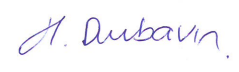 Annual Equality information 2017-2018Annual Equality information 2017-2018Pupils on role55Males55Females0Special Education Needs55Free School Meals33English as an additional Language1EthnicityWhite British - 52Any other white backround - 1White and Asian - 1White and Black Carribean - 1Religion None Stated) 11Christian 19No Religion 15Other Religion 10CLA6